Część II. Ptaki w twojej okolicyPrzeanalizuj poniższy tekst i na jego podstawie zaprojektuj tabelę z informacjami o ptakach w twojej okolicy.Projekt tabeli: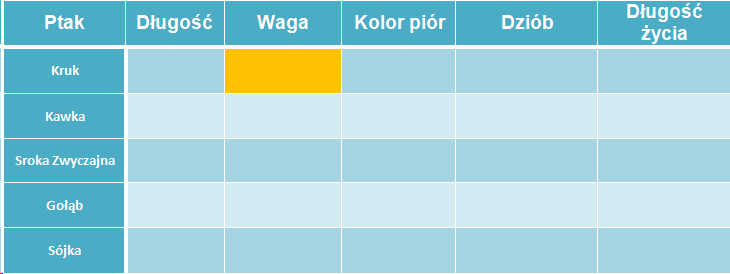 Wstaw poniżej instrukcji tabelę 6x6 – użyj opcji Tabela z karty Wstawianie.Wybierz dla swojej tabeli jeden z gotowych stylów – opcja Style na karcie Projektowanie.Wpisz do tabeli tekst z pierwszego wiersza i pierwszej kolumny. Wpisz do tabeli dane z tekstu (kruk, kawka). Wyróżnij komórkę z nazwą cięższego ptaka, zmieniając kolor jej tła – skorzystaj z opcji Cieniowanie na karcie Projektowanie.Zmień krój czcionki w pierwszym wierszu na Arial, a rozmiar na 14 pkt.Odszukaj w Internecie informacje na temat sroki zwyczajnej, gołębia i sójki. Dodaj odpowiednie elementy i dane do swojej tabeli.Cały tekst w tabeli wyrównaj do środka w poziomie – karta Układ w Narzędziach tabel.Dopasuj wysokość wierszy do zawartości komórek tabeli (wielkość zbliżona do projektu powyżej).W Polsce żyje około 450 gatunków ptaków, a wśród nich kruk czy kawka. Kruk jest zdecydowanie większy od kawki – długość jego ciała dochodzi do 70 cm, podczas gdy u kawki to maksymalnie 35 cm. Kruk jest też znacznie cięższy od kawki – jego waga sięga nawet 2 kg, a kawki zaledwie 300 g. Kawka różni się od kruka także kolorem piór – jej upierzenie jest czarno-szare. Kruk jest w całości czarny, a jego pióra mają metaliczny połysk. Dzioby obu ptaków są czarne, ale u kruka jest on zakrzywiony i dłuższy niż u kawki. Kruki na wolności żyją średnio o 5 lat dłużej niż kawki, które dożywają 10 lat.